          Lake Erie 99s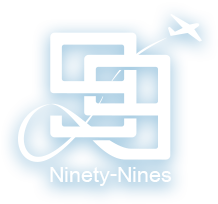 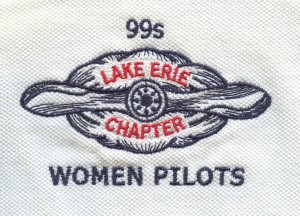 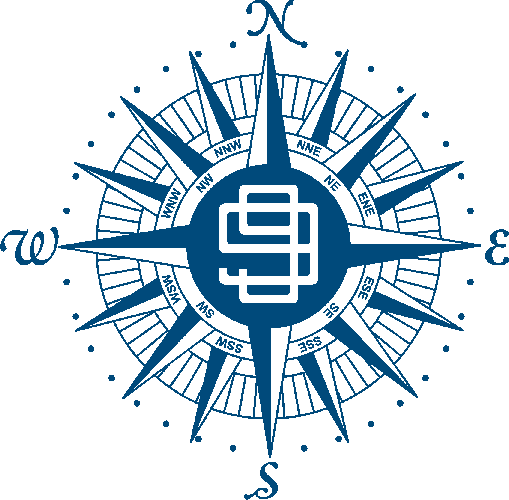 Women PilotsLake Erie 99s: “Flying for the Fun of It”September-October 2022 NewsletterThe Summer Flying IssueNews Flash:  Patty Wagstaff, 3-time National Aerobatics Champion, will be our guest speaker at the Pilot of the Year Banquet.  Hold the date: Nov 13, 2022 12:30-4PM!  Details to follow…GreetingsThis was a summer to remember.  We generally had good weather, many of us used it to fly!  Like good pilots do, our gals used it to have fun while working toward or achieving new ratings, skills, and experience in the beautiful skies over Lake Erie.  Our chapter also did great work supporting each other at our many events, while encouraging women to fly and enjoying good company.  Send flying stories, share them with us on these pages in the next issues and encourage our members to get into the sky!  I’ll get right to it: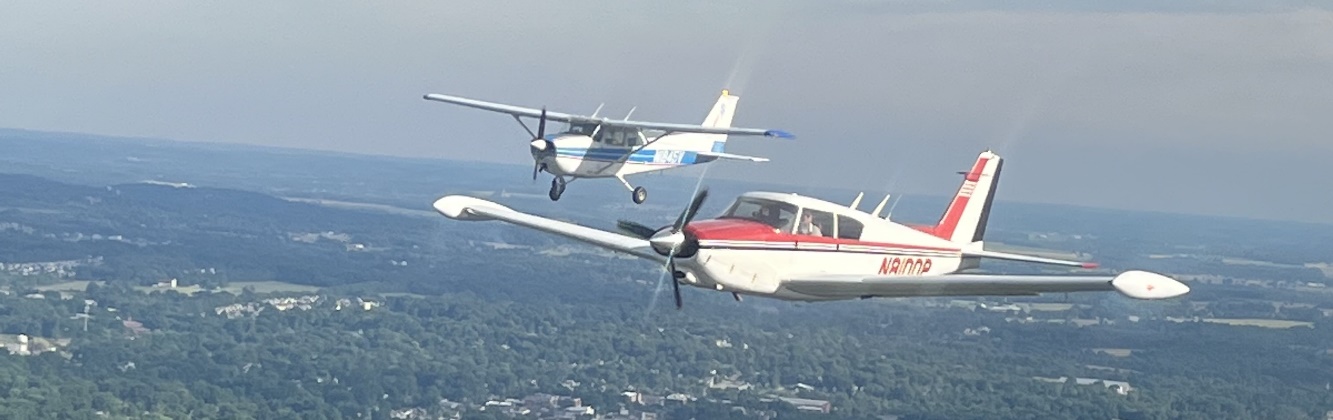 LE99s Chapter News: “Our Own Gals”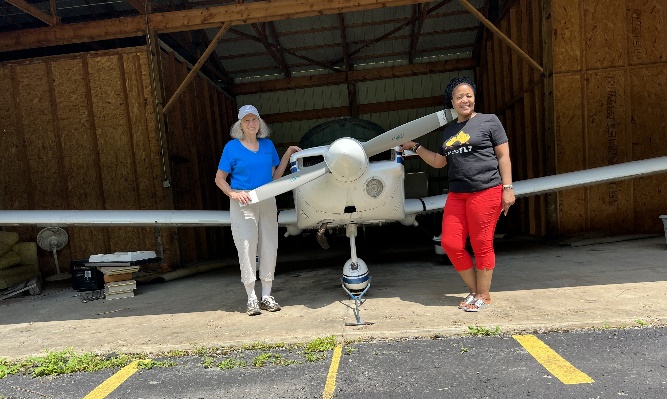 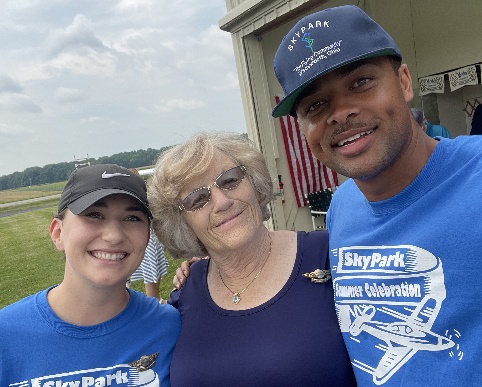 Congratulations to Our Gals with new flying achievements!!!Emily Forbes Bowling: achieved her instrument rating in August 2022! Facebook post: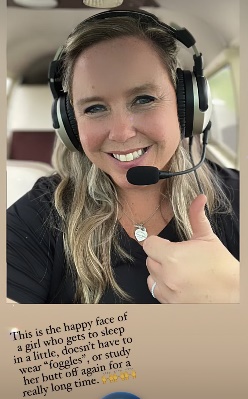 Emily must be glad to finally be able to look out the aircraft window again!  We hope she goes out soon to play in fluffy clouds, MVFR days, high ceiling IFR days and build from there.  Feel free to reach out to our many members experienced in IFR conditions, and fly/ride with other IFR pilots to continue to build your experience and proficiency!  Grace Dempsey Soloed!  Yay Grace!In August, Jessica Maslach completed 5 intense weeks at Endeavor Airline Ground school at KMSP, will complete simulator training October 1, then start to fly the heavy metal!  We are so proud of you!  Be careful up there!  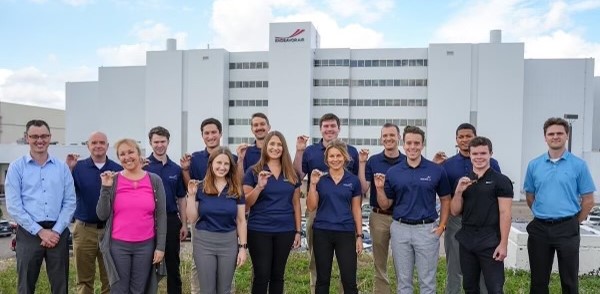 Working on ratings & certificates: Lori Manthey, Lee Ann Baggott, Ava Vidovich, Grace Dempsey, Donna Benz, maybe others.  Thanks also to all who provided ground support to our summer activities, esp. Alice Henry & Kim Hill!Fundraising:Check out the Lake Erie 99s new fundraising website: https://www.lakeerie99s.org  Its secure shopping page has Lake Erie 99s logo gear, information, ticket sales for our events, and a donation portal.  You can securely pay online, and items will be shipped to you! Sales support the mission of the Lake Erie 99s, and are tax-deductible.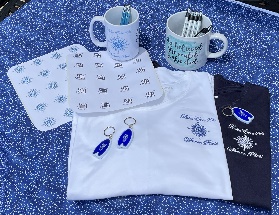 Fun Flights:Jessica flew formation and dropped skydivers at the Skypark Summer Celebration.  She is flying one of these planes.  She said she had already built time in the 182, was covered by insurance, and trained for the formation flight “on the fly.”  Eye candy from the event:                      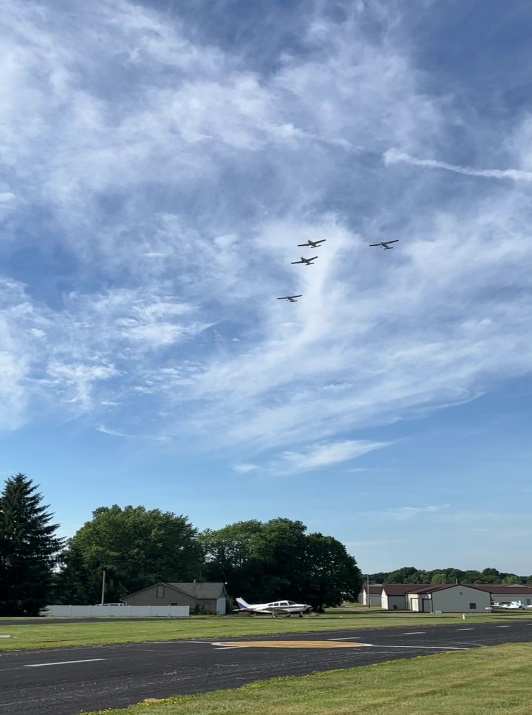 Lori and Lee Ann flew to Maine IFR and back on a mostly VMC flight.  They had lots of fun in the <1000 ft (vertical) clouds, did some weather avoidance, talked with ATC at 13,000 ft with oxygen “for the fun of it,” practiced setting up for lots of instrument approaches enroute while flying on the course heading.  They were rewarded with good weather in Maine and a breathtaking approach to Portland over the ocean and Casco Bay islands.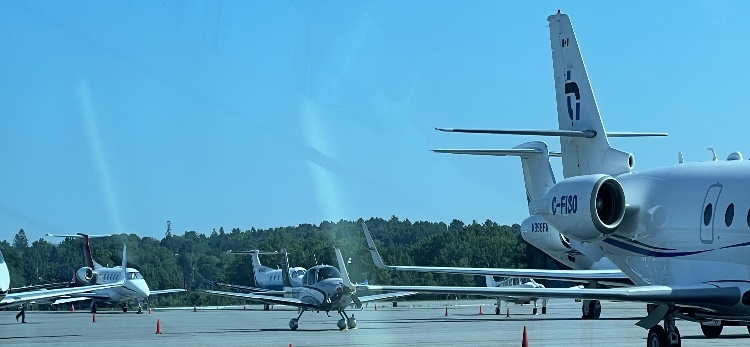 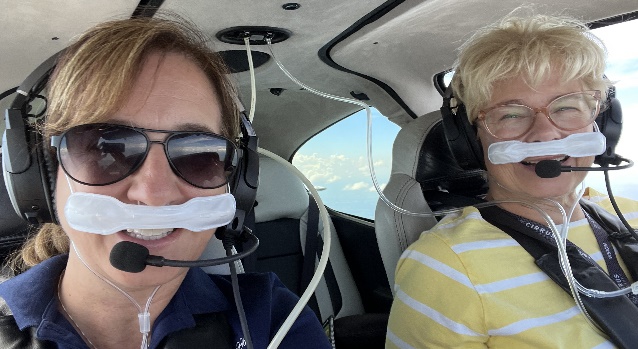 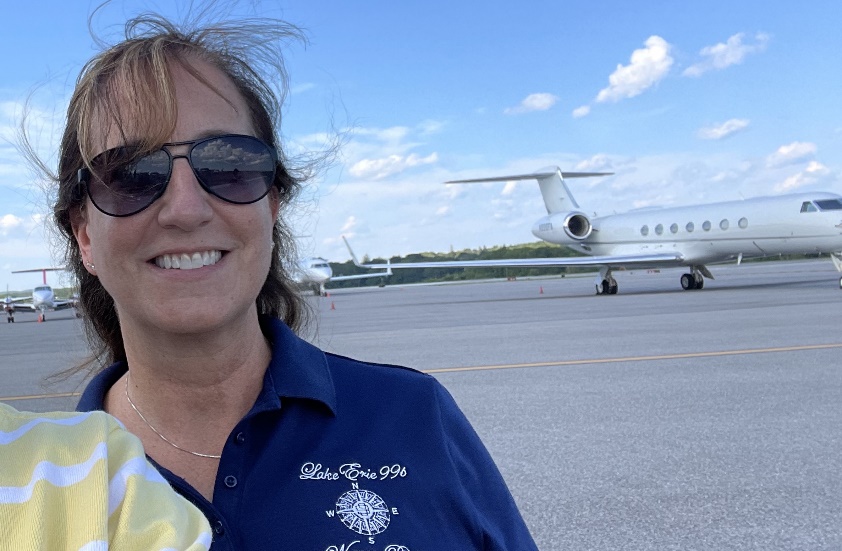 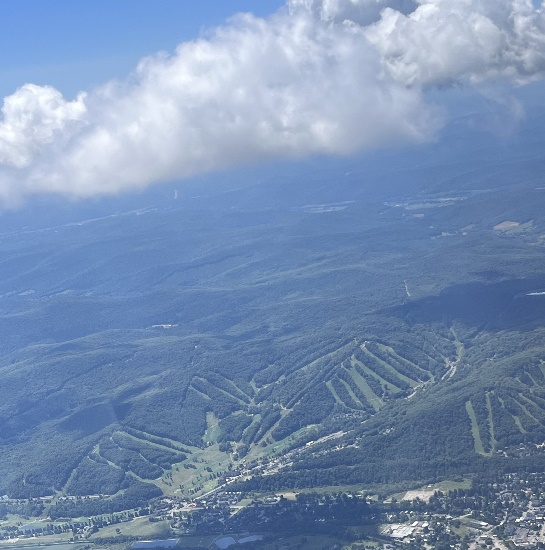 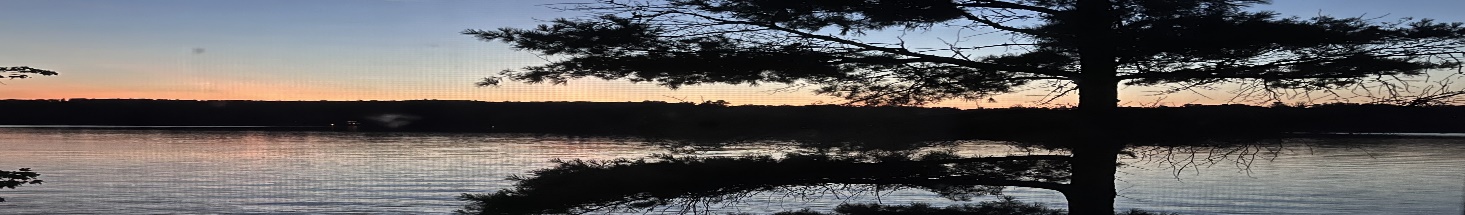 Meghan Newyear’s (LE99s Pilot of the Year, 2021) work routine: piloting her Agusta A109E helicopter in and out of emergency scenes, saving lives with her medical team (usually a flight nurse and St. Vincent’s medical resident doctors) in all kinds of weather.  She recounted that once she receives a flight dispatch, she does the weather and makes the final go/no-go call.  Meghan, we remain amazed by you, be safe up there!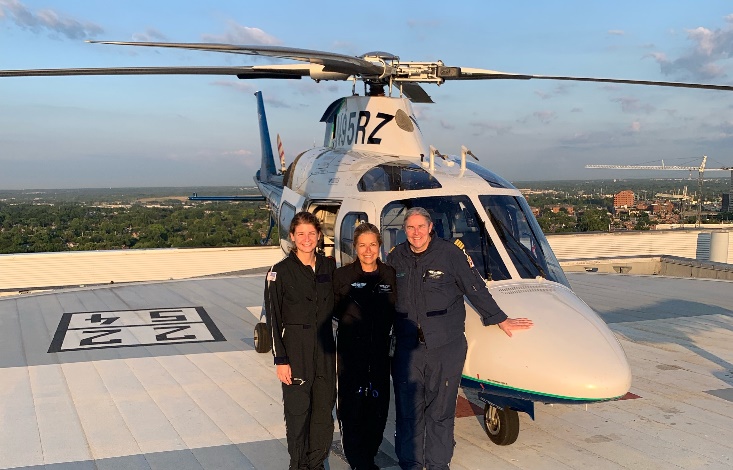 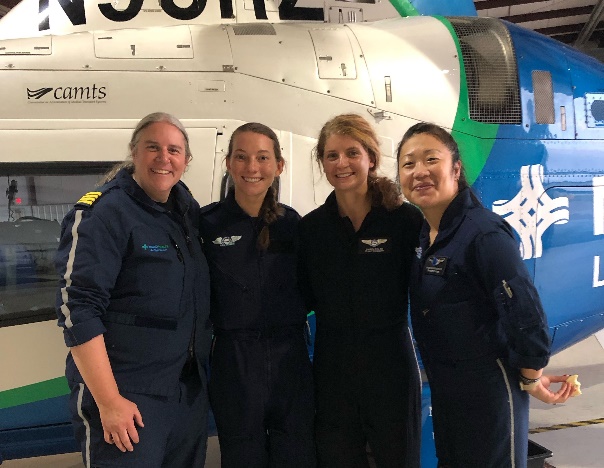 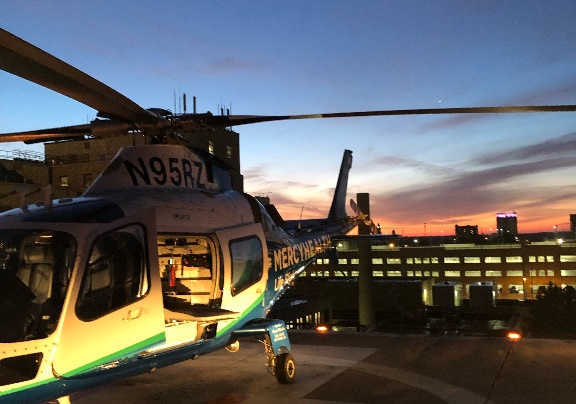 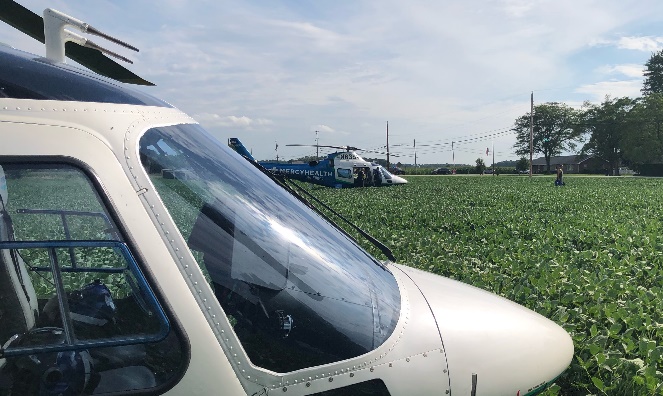 Summer recap 2022: the Lake Erie 99s provided support and ran 99s promotional tables at several aviation events. We met and chatted with interested people of all ages about aviation, provided resources and information for those interested in taking the next steps to become a pilot, and offered giveaway and sale LE99s items to increase awareness of the 99s.Props and Pistons, Lorain KLPR, July 9, 99s promotional table and EAA flights, organized by Lee Ann, Lori, Mark Manthey supporting.  The 99s Ava and Lee Ann flew 16 people during introductory flights that day!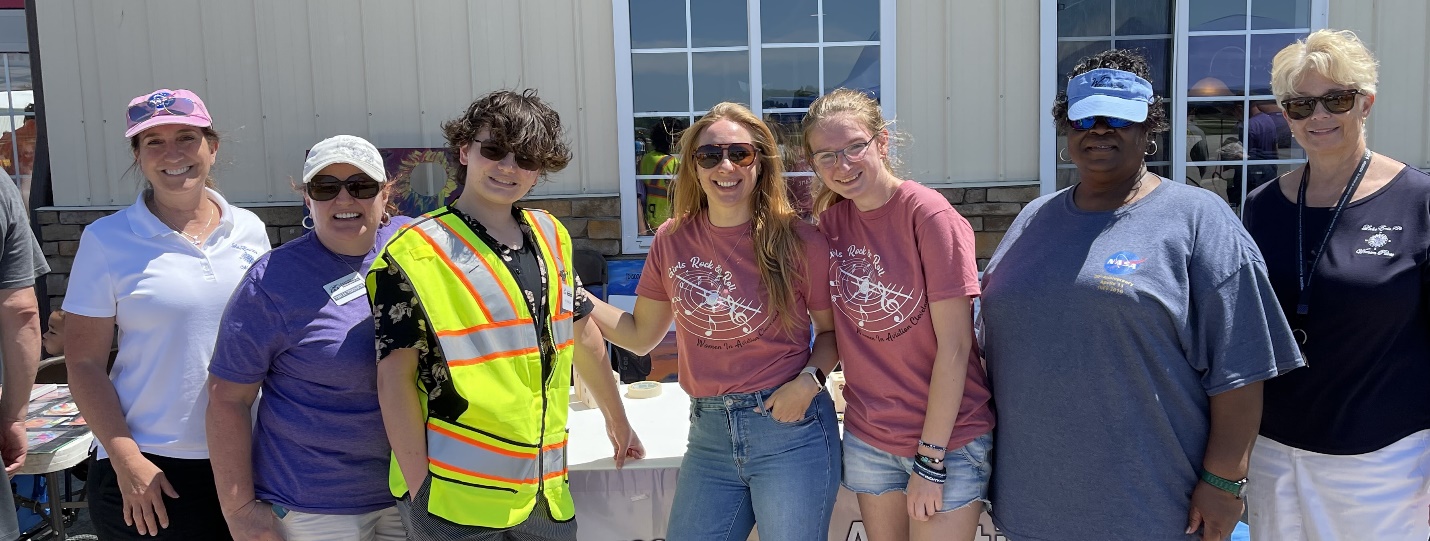 Weltzein Skypark Summer Celebration, Wadsworth15G, July 15, 99s promotional table, organized by Jessica & Alice, photos aboveFly in and EAA chapter meeting July 16 at Port Meadville PA, KGKJ, 99s promotional table, organized by Grace and Jason DempseyNews from: The Ninety-Nines, Inc.Scholarships: see the Ninety-Nines, Inc. website at www.ninety-nines.org, and for our Chapter’s Bernice Barris Scholarship, Contact Donna, Scholarship Committee Chair at notcherpond@gmail.com.    Fly Now Award: Applications available Sept 1st in the Members Only section, apply now!    Amelia Earhart Memorial Scholarship deadline: Jan 1, 2023.  5 categories available, find one right for you!The Back CourseQuick access to LE99s Meetings, Events and AnnouncementsLake Erie 99s meetings are usually the second Sunday every month, in person, Zoom and/or phone.  Usually held at members’ homes, hangars or FBOs.  Sept 11, 2022, 1-2 pm: Donna Benz and Grace Dempsey hosting @ Germack Airport 7D9, 4180 Clay St., Geneva OH 44041, arrive 12:30 to socializeOctober 9, 2022, 1-2 pm: KBKL conference room, arrive 12:30 to socialize. Yankee Swap Lunch (bring a box-type lunch and beverage, and trade it with someone else).  Lee Ann hosting, fly-ins encouraged, park in front of tower.Nov 13, 2022, 12:30-4 PM: Pilot of the Year Celebration, featuring Patty Wagstaff www.pattywagstaff.com as our keynote speaker and GAME NIGHT!  Location: Kent State University (College of Aeronautics and Engineering), Student Center, 3rd Fl Ballroom.  Hostess: Meghan Newyear, recipient of the 2021 POY award. POY committee: Meghan, Charlene Campanella, Lee Ann, Lori, Nancy WoodDecember TBD: Holiday Celebration: Hostess Needed.Zoom meeting link:https://us02web.zoom.us/j/4270180006?pwd=QzN1Myt5bkVxWkJjcGhhTVdpeEROQT09 
Meeting ID: 427 018 0006  Passcode: LakeErie99
Conference Call In: (646) 876-9923, Meeting ID: 427 018 0006, Passcode: 678853Note that a different Zoom or Teams connection for the Pilot of the Year Banquet will be provided by Kent State at their facility, details to follow.Please MUTE your microphone unless you are speaking; it will give all of us a better meeting experience. News from Our Flying CommunityFun Destinations & EventsAll summer (Jul 1-Oct 8): Fly and Dine TOURnament, organizers Donna Benz and Grace Dempsey.  See our new LE99s fundraising website for details and to sign up…there’s still time to win!! https://www.LakeErie99s.org  Many airport restaurants are listed there and are worthwhile destinations!  Prizes to be awarded at the Pilot of the Year Banquet Nov 13.Sept 3-5, The Cleveland National Air Show, KBKLSept 16-17: international Forest of Friends, Atchison KSSept 24: Girls in Aviation Day (IWASM) KBKL, 9 am -12 pm, ages 10-17.Sept. 30-Oct 2, North Central Section Fall Meeting, Spring House Inn, Porter IN, Hosted by Indiana Dunes Chapter.  Details in Waypoint newsletter at http://waypoint.ncs.org Oct 9-14, 2022: NIFA (National Intercollegiate Flying Association), Region 3 SAFECON, Bowling Green OH, Wood Co Airport (1G0).  You don’t need to be a pilot to judge, just an aviation enthusiast, so bring your S.O. with you!  The Ninety-Nines support this event nationwide. Contact Marilyn Schaefer, international 99s chair, at ProBBMom@gmail.com  Sign up to judge at nifa.aero/judges and volunteer.Oct 17: Women in Aviation meet every other month, on the third Thursday at 100th Bomb Group, 20920 Brookpark Road, across from NASA, in the bar from 5 to 8:00pm.Jan 31, 2023: PPLI (Professional Pilot Leadership Initiative) Deadline: spring session (Meghan participated in this and found it very worthwhile. Autumn deadline July 31, 2023.Mar 28-Apr 2, 2023 Sun N Fun, Lakeland FL July 24-30, 2023 EAA AirVenture in Oshkosh, WI2023 Ninety-Nines, Inc Annual Meeting: TBDLake Erie Chapter:  Officers: Lee Ann Baggott chair; Ava Vidovich, Vice chair; Grace Dempsey, Secretary; Megan Newyear, Treasurer; Past-Presidents: Charlene Campanella and Lori MantheyLE99s Officer Duties:	Chair: carry out the collective wishes of the membership and be their representative on matters of Chapter policy; to appoint all Committee Chairs and fill offices not otherwise provided for in the Standing Rules; and to cooperate with the Section Governor and the International President in every possible way.	Vice Chair: assist the Chapter Chair in the performance of her duties, to preside at Chapter meetings in her absence.	Treasurer: to receive Chapter dues, keep a current membership record; receive and record all monies due the Chapter, be accountable for all deposits and pay all properly approved claims and bills.	Secretary: keep an accurate account of all transactions of the meetings; write all communications; file all papers and documents pertaining to transactions of the Lake Erie Chapter; issue notices of special meetings, and perform such other duties that pertain to the office.The Ninety-Nines, Inc. is the international organization of women pilots, a 501-c-3 organization, which promotes advancement of aviation through education, scholarships and mutual support while honoring our unique history and sharing our passion for flight.  The Lake Erie Ninety-Nines is a Chapter of the North Central Section of the Ninety-Nines, Inc.Photo credits:Formation flight over Weltzein Skypark, by JessicaSandy Mauer & Kim with Sandy’s Grumman Cheetah, photographer unknownSkypark Summer Celebration, July 15, 2022: Jessica (99), Sandra Harding (Pilot), Chris CFI, photographer unknownEmily, new IFR Pilot, by EmilyJessica, 4th from left front row, with her classmates, holding up their pins from Endeavor Air Ground school, photographer unknownFormation flight at Skypark Summer Celebration, July 2022, photographer unknownThe ramp at KPWM, by Lee AnnLori and Lee Ann at 13,000 ft, flying to Maine, silly but not hypoxic, by LoriLori on the ramp at PWM, by Lee AnnFlying over PA, Lori’s favorite ski area, by LoriA lake in Maine at sunset, by Lee AnnMeghan and her “all girl crew:” Meghan (pilot), Jen RN, Lauren MD (3rd year resident doctor)Meghan and another “all girl crew:” Meghan, Melina MD (3rd year resident doctor), Lauren MD and Laura RN, orienting Melina, LF4 base, Sandusky Co. Regional airport.  They cover Northwest Ohio, Lake Erie islands, and rural Ohio and Michigan scene calls to Toledo, Ft. Wayne, Columbus, Cleveland, Detroit.   Meghan was teaching a class to future flight dispatchers the last time I contacted her.  In typical Meghan deadpan, class was about “my side of the house, why all the rules, and how to find us if we go missing or crash.  It’s going well so far.”  Hope your students learn well and never have to use it.Sunrise on the helipad in Lima OH, Meghan2-helo response in a soybean field.  Soybeans survived.Ninety-Nines, WIA members and friends at Props & Pistons, EAA Young Eagles introductory flights, 99s and WIA promotional tables, Lorain KLPR July 2022.You are cordially invited to theLake Erie 99s Pilot of the Year BanquetSunday November 13, 2022, 12:30-4  pmOur keynote speaker is none other than Patty Wagstaff, 3-time National Aerobatics Champion, the first woman to win that title, and 6-time US National Aerobatics Team member. The airplane in which she won the championship hangs inverted in the Smithsonian Museum. She has been inducted into the Aviation Hall of Fame in Dayton.  Patty originated and manages Patty Wagstaff Aviation Safety in St. Augustine FL, which teaches upset training, unusual attitudes and aerobatics.  She collaborates with many organizations, including offering a basic aerobatics video with Sportys.  She will offer us her unique perspective as a woman who has reached the top echelons of aviation.The event will be at theKent State University College of Aeronautics and Engineering Student Center, 3rd floor Ballroom and BalconyKSU events and catering will provide the food and amenities.  The Lake Erie 99s collaboration with KSU CAE aims to inspire and encourage women pursuing an aviation career on their campus, and they are welcomed to our meetings.At the event, we will name the 2022 Lake Erie 99s Pilot of the Year and honor our current members’ aviation achievements.  The theme of this year is Game Night, featuring the games “Left, Right, Center” and a 50/50 raffle. Prizes for our summer-long “Fly and Drive TOURnament” will also be awarded.   Proceeds less prize money will benefit the mission of the Lake Erie 99s to mentor women’s aviation.  As always, the camaraderie of being with other women pilots and their friends and families for an afternoon of fun and great company will be anticipated by all!More details to follow, in the next newsletter in early November and on our fundraising website. Tickets available in October on our fundraising website, https://www.LakeErie99s.org  Space is limited to the first 120 people, and tickets will sell out quickly to see this Legend of Aviation, Patty Wagstaff!  To learn more, see Patty’s website at www.pattywagstaff.com  Hope to see you there!  Blue Skies,  Lee Ann